Modelo de plano de gerenciamento  de mudanças organizacionais 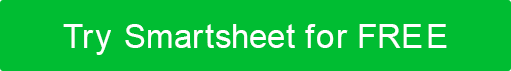 SEU LOGOTIPOMUDANÇA ORGANIZACIONALAUTORDATAVersão 0.0.01. Introdução	1.1 Propósito1.2 Alteração de funções e responsabilidades2. Visão geral2.1 Estado atual2.2 Estado futuro2.3 Análise de impacto3. Comunicação3.1 Estratégia de comunicação3.2 Análise de partes interessadas3.3 Atividades de comunicação4. Plano e objetivos de implementação4.1 Métodos de implementação4.2 Atividades de implementação4.3 Processo de monitoramento e avaliação4.4 Resultado desejado4.5 Requisitos de documentação5. Plano pós-implementação5.1 Processo de Monitoramento5.2 Critérios de Avaliação    6. Equipe de Gerenciamento de Mudanças Organizacionais7. AprovaçãoIntroduçãoVisão geral do plano de gerenciamento de mudanças organizacionaisFinalize
 o resultado desejado e como a mudança será útil. Mudança de Funções e Responsabilidades 
Discuta como a mudança afetará os cargos existentes e novos. Visão geralElabore brevemente sobre os estados atuais e futuros e o impacto.Lista de estado atual 
e detalha todos os processos impactados pelo projeto. Forneça qualquer documentação de suporte, como políticas, padrões, regulamentos, códigos, procedimentos, fluxogramas ou diagramas.  Future 
StateDiscus como os processos acima serão impactados pela mudança, e o plano para executar e implementar as mudanças.Análise 
de ImpactoAssoça como a mudança afetará processos, mudanças políticas, interesses das partes interessadas, pessoal, custos, financiamento, etc.  ComunicaçãoDescreva a estrutura e o gerenciamento da equipe.Estratégia de 
ComunicaçãoEntifique as posições existentes envolvidas no processo de mudança. Análise das 
partes interessadasEfique as partes interessadas envolvidas ou impactadas pela alteração proposta. Atividades 
de comunicaçãoDese como marcos ou resultados serão comunicados às partes interessadas, incluindo método e frequência.  Plano e objetivos de implementaçãoMétodos de 
ImplementaçãoDisca métodos e procedimentos para execução do plano.Atividades de Implementação
 Desvie os custos operacionais. Forneça informações em um esboço concluindo o gráfico abaixo ou fornecendo um link ou anexo a uma planilha.Processo de Monitoramento e AvaliaçãoQue
 será responsável e quais métodos serão usados para monitorar o processo? Defina como o sucesso será medido ao longo do processo.Resultado desejadoComo
 a mudança finalizada afetará a organização e se alinhará à declaração de missão da organização.
Requisitos de 
documentaçãoInsert/ anexar todos os documentos de treinamento necessários. Indique quem é o responsável pelo treinamento e quem analisou o treinamento.Plano pós-implementaçãoDetalhe os ativos e as etapas necessárias para concluir a alteração. Monitoramento do Processo
 Quais métodos serão empregados e quem será responsável pelo monitoramento do sucesso contínuo do projeto de mudança concluído? Critérios 
de avaliaçãoListe marcos ou metas para medir o sucesso da mudança. Equipe de Gerenciamento de Mudanças OrganizacionaisAprovaçãoListe qualquer termos para aprovação. Liste a aprovação dos partidos e obtenha assinaturas necessárias.HISTÓRICO DE REVISÃOHISTÓRICO DE REVISÃOHISTÓRICO DE REVISÃOHISTÓRICO DE REVISÃODATAVERSÃODESCRIÇÃOAUTORREVISÃO DAS PARTES INTERESSADASREVISÃO DAS PARTES INTERESSADASREVISÃO DAS PARTES INTERESSADASINTERESSADOSNATUREZA DO IMPACTOEXTENSÃO DO IMPACTOCRONOGRAMA DO PROCESSOCRONOGRAMA DO PROCESSOCRONOGRAMA DO PROCESSOCRONOGRAMA DO PROCESSOCRONOGRAMA DO PROCESSOID DE ATIVIDADEDESCRIÇÃO DA ATIVIDADERESPONSÁVEL PELO PARTIDODATA DE INÍCIO ESPERADADATA DE FIM ESPERADAEQUIPE DE GERENCIAMENTO DE MUDANÇA ORGANIZACIONALEQUIPE DE GERENCIAMENTO DE MUDANÇA ORGANIZACIONALEQUIPE DE GERENCIAMENTO DE MUDANÇA ORGANIZACIONALEQUIPE DE GERENCIAMENTO DE MUDANÇA ORGANIZACIONALNOMETÍTULODEPARTAMENTOCONTATOEQUIPE DE GERENCIAMENTO DE MUDANÇA ORGANIZACIONALEQUIPE DE GERENCIAMENTO DE MUDANÇA ORGANIZACIONALEQUIPE DE GERENCIAMENTO DE MUDANÇA ORGANIZACIONALEQUIPE DE GERENCIAMENTO DE MUDANÇA ORGANIZACIONALNOMETÍTULOASSINATURADATA